§9066.  Civil penalties1.  Violations.  A person who violates any of the following provisions relating to manufactured housing or rules adopted by the department is subject to a civil penalty not to exceed $1,000 for each violation. Each violation constitutes a separate violation with respect to each manufactured housing unit, except that the maximum penalty may not exceed $1,000,000 for any related series of violations occurring within one year from the date of the first violation. It is a violation of this chapter for a person:A.  To manufacture for sale, lease, sell, offer for sale or lease or introduce, deliver or import into the State any manufactured housing that is manufactured on or after the effective date of any applicable federal manufactured home construction and safety standard that does not comply with that standard;  [PL 2017, c. 210, Pt. B, §25 (AMD).]B.  To fail or refuse to permit access to or copying of records, fail to make reports or provide information or fail or refuse to permit entry or inspection as required by section 9065;  [PL 1993, c. 642, §35 (AMD).]C.  To fail to furnish notification of any defect as required by 42 United States Code, Section 5414;  [PL 1993, c. 642, §35 (AMD).]D.  To fail to issue a certification required by 42 United States Code, Section 5415 or to issue a certification to the effect that a manufactured home conforms to all applicable federal manufactured home construction and safety standards, if that person in the exercise of due care has reason to know that the certification is false or misleading in a material respect;  [PL 2017, c. 210, Pt. B, §25 (AMD).]E.  To fail to establish and maintain records or make such reports and provide information as the department may reasonably require to enable it to determine whether there is compliance with the National Manufactured Housing Construction and Safety Standards Act of 1974; or fail to permit, upon request of a person duly authorized by the commissioner, inspection of appropriate books, papers, records and documents relative to determining whether a manufacturer, distributor or dealer has acted or is acting in compliance with this chapter or with the National Manufactured Housing Construction and Safety Standards Act of 1974; or  [PL 1995, c. 353, §5 (AMD).]F.  To issue a certification pursuant to 42 United States Code, Section 5403, Paragraph (a), if the person in the exercise of due care has reason to know that the certification is false or misleading in a material respect.  [PL 1993, c. 642, §35 (AMD).][PL 2017, c. 210, Pt. B, §25 (AMD).]2.  Sale or offer for sale after first purchase.  Subsection 1, paragraph A shall not apply to the sale or the offer for sale of any manufactured home after the first purchase of it in good faith for purposes other than resale.[PL 1981, c. 152, §16 (NEW).]3.  Persons who did not have reason to know that the home is not in conformity with standards.  Subsection 1, paragraph A does not apply to any person who establishes that the person did not have reason to know in the exercise of due care that the manufactured home is not in conformity with applicable federal manufactured home construction and safety standards or any person who, prior to the first purchase, holds a certificate by the manufacturer or importer of the manufactured home to the effect that the manufactured home conforms to all applicable federal manufactured home construction and safety standards, unless the person knows that the manufactured home does not so conform.[PL 2017, c. 210, Pt. B, §26 (AMD).]SECTION HISTORYPL 1981, c. 152, §16 (NEW). PL 1983, c. 553, §46 (AMD). RR 1993, c. 1, §28 (COR). PL 1993, c. 642, §35 (AMD). PL 1995, c. 353, §5 (AMD). PL 2017, c. 210, Pt. B, §§25, 26 (AMD). The State of Maine claims a copyright in its codified statutes. If you intend to republish this material, we require that you include the following disclaimer in your publication:All copyrights and other rights to statutory text are reserved by the State of Maine. The text included in this publication reflects changes made through the First Regular and First Special Session of the 131st Maine Legislature and is current through November 1, 2023
                    . The text is subject to change without notice. It is a version that has not been officially certified by the Secretary of State. Refer to the Maine Revised Statutes Annotated and supplements for certified text.
                The Office of the Revisor of Statutes also requests that you send us one copy of any statutory publication you may produce. Our goal is not to restrict publishing activity, but to keep track of who is publishing what, to identify any needless duplication and to preserve the State's copyright rights.PLEASE NOTE: The Revisor's Office cannot perform research for or provide legal advice or interpretation of Maine law to the public. If you need legal assistance, please contact a qualified attorney.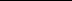 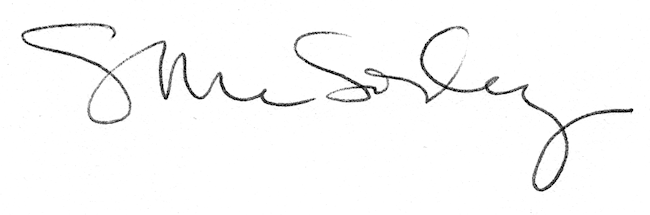 